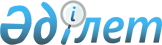 "Экономикалық саясат жөніндегі кеңес құру туралы" Қазақстан Республикасы Үкіметінің 2003 жылғы 25 ақпандағы № 202 қаулысына өзгерістер енгізу туралы
					
			Күшін жойған
			
			
		
					Қазақстан Республикасы Үкіметінің 2011 жылғы 28 қарашадағы № 1383 Қаулысы. Күші жойылды - Қазақстан Республикасы Үкіметінің 2016 жылғы 3 мамырдағы № 265 қаулысымен      Ескерту. Күші жойылды - ҚР Үкіметінің 03.05.2016 № 265 қаулысымен.      Қазақстан Республикасының Үкіметі ҚАУЛЫ ЕТЕДІ:



      1. «Экономикалық саясат жөніндегі кеңес құру туралы» Қазақстан Республикасы Үкіметінің 2003 жылғы 25 ақпандағы № 202 қаулысына (Қазақстан Республикасының ПҮАЖ-ы, 2003 ж., № 9, 101-құжат) мынадай өзгерістер енгізілсін:



      көрсетілген қаулымен бекітілген Экономикалық саясат жөніндегі кеңестің құрамына:Әбілқасымова                 – Қазақстан Республикасының Экономикалық

Мәдина Ерасылқызы              даму және сауда вице-министрі, хатшы

      енгізілсін;



      көрсетілген құрамнан Марат Әпсеметұлы Құсайынов шығарылсын.



      2. Осы қаулы қол қойылған күнінен бастап қолданысқа енгізіледі.       Қазақстан Республикасының

       Премьер-Министрі                             К. Мәсімов
					© 2012. Қазақстан Республикасы Әділет министрлігінің «Қазақстан Республикасының Заңнама және құқықтық ақпарат институты» ШЖҚ РМК
				